Ethical review board:   NSRU-HEC# .............................   NU-NREC# .............................Please fill in this form and provide necessary documents that apply. This form will help exemption or expedite the review process.สำหรับเอกสารที่ยื่นมาประกอบการพิจารณาให้ดูในแบบตรวจสอบความครบถ้วนของเอกสารในการยื่นขอจริยธรรมการวิจัยในมนุษย์ (AF 05-07)For attach document please see Checklist submission for investigator (AF 05-07)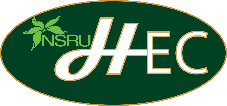 Nakhon Sawan Rajabhat University –Human Ethics Committeeแบบยื่นขอรับการพิจารณาจริยธรรม(Submission Form for Ethical Review)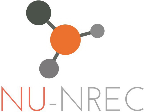 Naresuan University –Network Research Ethics CommitteeForm code : AF 07-07/2.0แบบยื่นขอรับการพิจารณาจริยธรรม(Submission Form for Ethical Review)Form code : AF 01-10/3.0Section 1 : ข้อมูลโครงการวิจัย (Protocol identification) ()Section 1 : ข้อมูลโครงการวิจัย (Protocol identification) ()Section 1 : ข้อมูลโครงการวิจัย (Protocol identification) ()Section 1 : ข้อมูลโครงการวิจัย (Protocol identification) ()Section 1 : ข้อมูลโครงการวิจัย (Protocol identification) ()Section 1 : ข้อมูลโครงการวิจัย (Protocol identification) ()Section 1 : ข้อมูลโครงการวิจัย (Protocol identification) ()Section 1 : ข้อมูลโครงการวิจัย (Protocol identification) ()Section 1 : ข้อมูลโครงการวิจัย (Protocol identification) ()Section 1 : ข้อมูลโครงการวิจัย (Protocol identification) ()Section 1 : ข้อมูลโครงการวิจัย (Protocol identification) ()Section 1 : ข้อมูลโครงการวิจัย (Protocol identification) ()Request for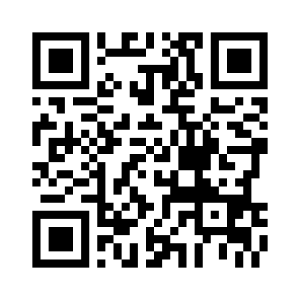 Request for☐แบบยกเว้นพิจารณาจริยธรรมการวิจัยในมนุษย์ (Exemption), please specify the criteria category            (พิจารณาจากเกณฑ์แบบยกเว้น AF 01-07)แบบยกเว้นพิจารณาจริยธรรมการวิจัยในมนุษย์ (Exemption), please specify the criteria category            (พิจารณาจากเกณฑ์แบบยกเว้น AF 01-07)แบบยกเว้นพิจารณาจริยธรรมการวิจัยในมนุษย์ (Exemption), please specify the criteria category            (พิจารณาจากเกณฑ์แบบยกเว้น AF 01-07)แบบยกเว้นพิจารณาจริยธรรมการวิจัยในมนุษย์ (Exemption), please specify the criteria category            (พิจารณาจากเกณฑ์แบบยกเว้น AF 01-07)แบบยกเว้นพิจารณาจริยธรรมการวิจัยในมนุษย์ (Exemption), please specify the criteria category            (พิจารณาจากเกณฑ์แบบยกเว้น AF 01-07)แบบยกเว้นพิจารณาจริยธรรมการวิจัยในมนุษย์ (Exemption), please specify the criteria category            (พิจารณาจากเกณฑ์แบบยกเว้น AF 01-07)แบบยกเว้นพิจารณาจริยธรรมการวิจัยในมนุษย์ (Exemption), please specify the criteria category            (พิจารณาจากเกณฑ์แบบยกเว้น AF 01-07)แบบยกเว้นพิจารณาจริยธรรมการวิจัยในมนุษย์ (Exemption), please specify the criteria category            (พิจารณาจากเกณฑ์แบบยกเว้น AF 01-07)แบบยกเว้นพิจารณาจริยธรรมการวิจัยในมนุษย์ (Exemption), please specify the criteria category            (พิจารณาจากเกณฑ์แบบยกเว้น AF 01-07)Request forRequest for☐แบบเร่งรัด (Expedited Review), please specify the criteria category            (พิจารณาจากเกณฑ์แบบเร่งรัด AF 02-07)แบบเร่งรัด (Expedited Review), please specify the criteria category            (พิจารณาจากเกณฑ์แบบเร่งรัด AF 02-07)แบบเร่งรัด (Expedited Review), please specify the criteria category            (พิจารณาจากเกณฑ์แบบเร่งรัด AF 02-07)แบบเร่งรัด (Expedited Review), please specify the criteria category            (พิจารณาจากเกณฑ์แบบเร่งรัด AF 02-07)แบบเร่งรัด (Expedited Review), please specify the criteria category            (พิจารณาจากเกณฑ์แบบเร่งรัด AF 02-07)แบบเร่งรัด (Expedited Review), please specify the criteria category            (พิจารณาจากเกณฑ์แบบเร่งรัด AF 02-07)แบบเร่งรัด (Expedited Review), please specify the criteria category            (พิจารณาจากเกณฑ์แบบเร่งรัด AF 02-07)แบบเร่งรัด (Expedited Review), please specify the criteria category            (พิจารณาจากเกณฑ์แบบเร่งรัด AF 02-07)แบบเร่งรัด (Expedited Review), please specify the criteria category            (พิจารณาจากเกณฑ์แบบเร่งรัด AF 02-07)Request forRequest for☐แบบกรรมการเต็มชุด (Full Board Review), please specify the criteria category            (พิจารณาจากเกณฑ์แบบกรรมการเต็มชุด AF 03-07)แบบกรรมการเต็มชุด (Full Board Review), please specify the criteria category            (พิจารณาจากเกณฑ์แบบกรรมการเต็มชุด AF 03-07)แบบกรรมการเต็มชุด (Full Board Review), please specify the criteria category            (พิจารณาจากเกณฑ์แบบกรรมการเต็มชุด AF 03-07)แบบกรรมการเต็มชุด (Full Board Review), please specify the criteria category            (พิจารณาจากเกณฑ์แบบกรรมการเต็มชุด AF 03-07)แบบกรรมการเต็มชุด (Full Board Review), please specify the criteria category            (พิจารณาจากเกณฑ์แบบกรรมการเต็มชุด AF 03-07)แบบกรรมการเต็มชุด (Full Board Review), please specify the criteria category            (พิจารณาจากเกณฑ์แบบกรรมการเต็มชุด AF 03-07)แบบกรรมการเต็มชุด (Full Board Review), please specify the criteria category            (พิจารณาจากเกณฑ์แบบกรรมการเต็มชุด AF 03-07)แบบกรรมการเต็มชุด (Full Board Review), please specify the criteria category            (พิจารณาจากเกณฑ์แบบกรรมการเต็มชุด AF 03-07)แบบกรรมการเต็มชุด (Full Board Review), please specify the criteria category            (พิจารณาจากเกณฑ์แบบกรรมการเต็มชุด AF 03-07)1.1ชื่อโครงการวิจัย (ภาษาไทย) Protocol title (Thai)ชื่อโครงการวิจัย (ภาษาไทย) Protocol title (Thai)ชื่อโครงการวิจัย (ภาษาไทย) Protocol title (Thai)ชื่อโครงการวิจัย (ภาษาไทย) Protocol title (Thai)ชื่อโครงการวิจัย (ภาษาไทย) Protocol title (Thai)ชื่อโครงการวิจัย (ภาษาไทย) Protocol title (Thai)1.2ชื่อโครงการวิจัย (ภาษาอังกฤษ) Protocol title (English)ชื่อโครงการวิจัย (ภาษาอังกฤษ) Protocol title (English)ชื่อโครงการวิจัย (ภาษาอังกฤษ) Protocol title (English)ชื่อโครงการวิจัย (ภาษาอังกฤษ) Protocol title (English)ชื่อโครงการวิจัย (ภาษาอังกฤษ) Protocol title (English)ชื่อโครงการวิจัย (ภาษาอังกฤษ) Protocol title (English)1.2หมายเลขโครงการ (ถ้ามี) Protocol number (if any)หมายเลขโครงการ (ถ้ามี) Protocol number (if any)หมายเลขโครงการ (ถ้ามี) Protocol number (if any)หมายเลขโครงการ (ถ้ามี) Protocol number (if any)หมายเลขโครงการ (ถ้ามี) Protocol number (if any)หมายเลขโครงการ (ถ้ามี) Protocol number (if any)1.3ผู้สนับสนุนการวิจัยSponsor/Source of fundingผู้สนับสนุนการวิจัยSponsor/Source of fundingผู้สนับสนุนการวิจัยSponsor/Source of funding☐รัฐบาล (Government)รัฐบาล (Government)รัฐบาล (Government)รัฐบาล (Government)รัฐบาล (Government)รัฐบาล (Government)โปรดระบุข้อมูลผู้สนับสนุน (please specify)1.3ผู้สนับสนุนการวิจัยSponsor/Source of fundingผู้สนับสนุนการวิจัยSponsor/Source of fundingผู้สนับสนุนการวิจัยSponsor/Source of funding☐เอกชน (Private sector)เอกชน (Private sector)เอกชน (Private sector)เอกชน (Private sector)เอกชน (Private sector)เอกชน (Private sector)โปรดระบุข้อมูลผู้สนับสนุน (please specify)1.3ผู้สนับสนุนการวิจัยSponsor/Source of fundingผู้สนับสนุนการวิจัยSponsor/Source of fundingผู้สนับสนุนการวิจัยSponsor/Source of funding☐องค์กรไม่แสวงหากำไร (NGO)องค์กรไม่แสวงหากำไร (NGO)องค์กรไม่แสวงหากำไร (NGO)องค์กรไม่แสวงหากำไร (NGO)องค์กรไม่แสวงหากำไร (NGO)องค์กรไม่แสวงหากำไร (NGO)โปรดระบุข้อมูลผู้สนับสนุน (please specify)1.3ผู้สนับสนุนการวิจัยSponsor/Source of fundingผู้สนับสนุนการวิจัยSponsor/Source of fundingผู้สนับสนุนการวิจัยSponsor/Source of funding☐อื่น ๆ ระบุ (Other/specify)...................................................อื่น ๆ ระบุ (Other/specify)...................................................อื่น ๆ ระบุ (Other/specify)...................................................อื่น ๆ ระบุ (Other/specify)...................................................อื่น ๆ ระบุ (Other/specify)...................................................อื่น ๆ ระบุ (Other/specify)...................................................โปรดระบุข้อมูลผู้สนับสนุน (please specify)1.4การติดต่อผู้สนับสนุนการวิจัย Sponsor contact การติดต่อผู้สนับสนุนการวิจัย Sponsor contact การติดต่อผู้สนับสนุนการวิจัย Sponsor contact การติดต่อผู้สนับสนุนการวิจัย Sponsor contact การติดต่อผู้สนับสนุนการวิจัย Sponsor contact Phone:Phone:E-mail: 1.5โครงการวิจัยเป็นส่วนหนึ่งของ Protocol as part ofโครงการวิจัยเป็นส่วนหนึ่งของ Protocol as part ofโครงการวิจัยเป็นส่วนหนึ่งของ Protocol as part ofโครงการวิจัยเป็นส่วนหนึ่งของ Protocol as part ofโครงการวิจัยเป็นส่วนหนึ่งของ Protocol as part ofโครงการวิจัยเป็นส่วนหนึ่งของ Protocol as part ofโครงการวิจัยเป็นส่วนหนึ่งของ Protocol as part ofโครงการวิจัยเป็นส่วนหนึ่งของ Protocol as part ofYesNoกรณีใช่ โปรดระบุ (if yes, please specify)1.5Thesis/Dissertation/IS/UndergraduateThesis/Dissertation/IS/UndergraduateThesis/Dissertation/IS/UndergraduateThesis/Dissertation/IS/UndergraduateThesis/Dissertation/IS/UndergraduateThesis/Dissertation/IS/UndergraduateThesis/Dissertation/IS/UndergraduateThesis/Dissertation/IS/Undergraduate☐☐กรณีใช่ โปรดระบุ (if yes, please specify)1.5Postgraduate training (Board/Sub-board)Postgraduate training (Board/Sub-board)Postgraduate training (Board/Sub-board)Postgraduate training (Board/Sub-board)Postgraduate training (Board/Sub-board)Postgraduate training (Board/Sub-board)Postgraduate training (Board/Sub-board)Postgraduate training (Board/Sub-board)☐☐กรณีใช่ โปรดระบุ (if yes, please specify)Section 2 : ข้อมูลผู้วิจัย (Investigator) ()Section 2 : ข้อมูลผู้วิจัย (Investigator) ()Section 2 : ข้อมูลผู้วิจัย (Investigator) ()Section 2 : ข้อมูลผู้วิจัย (Investigator) ()Section 2 : ข้อมูลผู้วิจัย (Investigator) ()Section 2 : ข้อมูลผู้วิจัย (Investigator) ()Section 2 : ข้อมูลผู้วิจัย (Investigator) ()Section 2 : ข้อมูลผู้วิจัย (Investigator) ()Section 2 : ข้อมูลผู้วิจัย (Investigator) ()Section 2 : ข้อมูลผู้วิจัย (Investigator) ()Section 2 : ข้อมูลผู้วิจัย (Investigator) ()Section 2 : ข้อมูลผู้วิจัย (Investigator) ()2.1ชื่อผู้วิจัยหลัก (Name of principal investigator)ชื่อผู้วิจัยหลัก (Name of principal investigator)ชื่อผู้วิจัยหลัก (Name of principal investigator)ชื่อผู้วิจัยหลัก (Name of principal investigator)ชื่อผู้วิจัยหลัก (Name of principal investigator)2.2วุฒิการศึกษา (Degree)วุฒิการศึกษา (Degree)วุฒิการศึกษา (Degree)สาขาความเชี่ยวชาญ Specialty (if applicable): 2.3สังกัดหน่วยงาน (Institutional affiliation)สังกัดหน่วยงาน (Institutional affiliation)สังกัดหน่วยงาน (Institutional affiliation)สังกัดหน่วยงาน (Institutional affiliation)สังกัดหน่วยงาน (Institutional affiliation)2.4การติดต่อผู้วิจัย (Contact)การติดต่อผู้วิจัย (Contact)การติดต่อผู้วิจัย (Contact)Phone: Phone: Phone: Phone: Phone: Phone: Phone: E-mail: 2.5จำนวนโครงการวิจัยที่กำลังดำเนินการภายใต้ความรับผิดชอบของท่านกี่โครงการ(Numbers of research projects are still open under your responsibility)จำนวนโครงการวิจัยที่กำลังดำเนินการภายใต้ความรับผิดชอบของท่านกี่โครงการ(Numbers of research projects are still open under your responsibility)จำนวนโครงการวิจัยที่กำลังดำเนินการภายใต้ความรับผิดชอบของท่านกี่โครงการ(Numbers of research projects are still open under your responsibility)จำนวนโครงการวิจัยที่กำลังดำเนินการภายใต้ความรับผิดชอบของท่านกี่โครงการ(Numbers of research projects are still open under your responsibility)จำนวนโครงการวิจัยที่กำลังดำเนินการภายใต้ความรับผิดชอบของท่านกี่โครงการ(Numbers of research projects are still open under your responsibility)จำนวนโครงการวิจัยที่กำลังดำเนินการภายใต้ความรับผิดชอบของท่านกี่โครงการ(Numbers of research projects are still open under your responsibility)จำนวนโครงการวิจัยที่กำลังดำเนินการภายใต้ความรับผิดชอบของท่านกี่โครงการ(Numbers of research projects are still open under your responsibility)จำนวนโครงการวิจัยที่กำลังดำเนินการภายใต้ความรับผิดชอบของท่านกี่โครงการ(Numbers of research projects are still open under your responsibility)จำนวนโครงการวิจัยที่กำลังดำเนินการภายใต้ความรับผิดชอบของท่านกี่โครงการ(Numbers of research projects are still open under your responsibility)จำนวนโครงการวิจัยที่กำลังดำเนินการภายใต้ความรับผิดชอบของท่านกี่โครงการ(Numbers of research projects are still open under your responsibility)2.6จำนวนอาสาสมัครในโครงการวิจัยที่กำลังดำเนินการภายใต้ความรับผิดชอบของท่าน(Numbers of active research subjects are under your responsibility)จำนวนอาสาสมัครในโครงการวิจัยที่กำลังดำเนินการภายใต้ความรับผิดชอบของท่าน(Numbers of active research subjects are under your responsibility)จำนวนอาสาสมัครในโครงการวิจัยที่กำลังดำเนินการภายใต้ความรับผิดชอบของท่าน(Numbers of active research subjects are under your responsibility)จำนวนอาสาสมัครในโครงการวิจัยที่กำลังดำเนินการภายใต้ความรับผิดชอบของท่าน(Numbers of active research subjects are under your responsibility)จำนวนอาสาสมัครในโครงการวิจัยที่กำลังดำเนินการภายใต้ความรับผิดชอบของท่าน(Numbers of active research subjects are under your responsibility)จำนวนอาสาสมัครในโครงการวิจัยที่กำลังดำเนินการภายใต้ความรับผิดชอบของท่าน(Numbers of active research subjects are under your responsibility)2.7จำนวนผู้ช่วยวิจัยและผู้ร่วมวิจัยในโครงการวิจัยนี้Numbers of Co-investigators included and research staffs for this projectจำนวนผู้ช่วยวิจัยและผู้ร่วมวิจัยในโครงการวิจัยนี้Numbers of Co-investigators included and research staffs for this projectจำนวนผู้ช่วยวิจัยและผู้ร่วมวิจัยในโครงการวิจัยนี้Numbers of Co-investigators included and research staffs for this projectจำนวนผู้ช่วยวิจัยและผู้ร่วมวิจัยในโครงการวิจัยนี้Numbers of Co-investigators included and research staffs for this projectจำนวนผู้ช่วยวิจัยและผู้ร่วมวิจัยในโครงการวิจัยนี้Numbers of Co-investigators included and research staffs for this projectจำนวนผู้ช่วยวิจัยและผู้ร่วมวิจัยในโครงการวิจัยนี้Numbers of Co-investigators included and research staffs for this projectSection 3: โครงการวิจัย (Research protocol) ()Section 3: โครงการวิจัย (Research protocol) ()Section 3: โครงการวิจัย (Research protocol) ()Section 3: โครงการวิจัย (Research protocol) ()Section 3: โครงการวิจัย (Research protocol) ()Section 3: โครงการวิจัย (Research protocol) ()Section 3: โครงการวิจัย (Research protocol) ()Section 3: โครงการวิจัย (Research protocol) ()Section 3: โครงการวิจัย (Research protocol) ()Section 3: โครงการวิจัย (Research protocol) ()3.1การออกแบบการวิจัย Research Design ( all that apply) (สามารถเลือกได้หลายข้อที่เกี่ยวข้อง)การออกแบบการวิจัย Research Design ( all that apply) (สามารถเลือกได้หลายข้อที่เกี่ยวข้อง)การออกแบบการวิจัย Research Design ( all that apply) (สามารถเลือกได้หลายข้อที่เกี่ยวข้อง)การออกแบบการวิจัย Research Design ( all that apply) (สามารถเลือกได้หลายข้อที่เกี่ยวข้อง)การออกแบบการวิจัย Research Design ( all that apply) (สามารถเลือกได้หลายข้อที่เกี่ยวข้อง)การออกแบบการวิจัย Research Design ( all that apply) (สามารถเลือกได้หลายข้อที่เกี่ยวข้อง)การออกแบบการวิจัย Research Design ( all that apply) (สามารถเลือกได้หลายข้อที่เกี่ยวข้อง)การออกแบบการวิจัย Research Design ( all that apply) (สามารถเลือกได้หลายข้อที่เกี่ยวข้อง)การออกแบบการวิจัย Research Design ( all that apply) (สามารถเลือกได้หลายข้อที่เกี่ยวข้อง)3.1☐Basic science researchBasic science research☐Case-control studyCase-control studyCase-control studyCase-control studyCase-control study3.1☐Laboratory experimentLaboratory experiment☐Cohort studyCohort studyCohort studyCohort studyCohort study3.1☐Research and Development (R&D)Research and Development (R&D)☐Clinical trialClinical trialClinical trialClinical trialClinical trial3.1☐BioequivalenceBioequivalence☐Descriptive/QualitativeDescriptive/QualitativeDescriptive/QualitativeDescriptive/QualitativeDescriptive/Qualitative3.1☐Diagnostic testDiagnostic test☐SurveySurveySurveySurveySurvey3.1☐Applied researchApplied research☐Other (specify)..............................................................................................................Other (specify)..............................................................................................................Other (specify)..............................................................................................................Other (specify)..............................................................................................................Other (specify)..............................................................................................................3.2วิธีการ/เครื่องมือ ที่ใช้ในการวิจัย Methods involved the followings ( all that apply) (สามารถเลือกได้หลายข้อที่เกี่ยวข้อง)วิธีการ/เครื่องมือ ที่ใช้ในการวิจัย Methods involved the followings ( all that apply) (สามารถเลือกได้หลายข้อที่เกี่ยวข้อง)วิธีการ/เครื่องมือ ที่ใช้ในการวิจัย Methods involved the followings ( all that apply) (สามารถเลือกได้หลายข้อที่เกี่ยวข้อง)วิธีการ/เครื่องมือ ที่ใช้ในการวิจัย Methods involved the followings ( all that apply) (สามารถเลือกได้หลายข้อที่เกี่ยวข้อง)วิธีการ/เครื่องมือ ที่ใช้ในการวิจัย Methods involved the followings ( all that apply) (สามารถเลือกได้หลายข้อที่เกี่ยวข้อง)วิธีการ/เครื่องมือ ที่ใช้ในการวิจัย Methods involved the followings ( all that apply) (สามารถเลือกได้หลายข้อที่เกี่ยวข้อง)วิธีการ/เครื่องมือ ที่ใช้ในการวิจัย Methods involved the followings ( all that apply) (สามารถเลือกได้หลายข้อที่เกี่ยวข้อง)วิธีการ/เครื่องมือ ที่ใช้ในการวิจัย Methods involved the followings ( all that apply) (สามารถเลือกได้หลายข้อที่เกี่ยวข้อง)วิธีการ/เครื่องมือ ที่ใช้ในการวิจัย Methods involved the followings ( all that apply) (สามารถเลือกได้หลายข้อที่เกี่ยวข้อง)3.2☐Questionnaire/Interview/DiaryQuestionnaire/Interview/Diary☐In vivo diagnostic devicesIn vivo diagnostic devicesIn vivo diagnostic devicesIn vivo diagnostic devicesIn vivo diagnostic devices3.2☐Records/Document extractionRecords/Document extraction☐Medical devices Medical devices Medical devices Medical devices Medical devices 3.2☐Behavioural/Psychological interventionBehavioural/Psychological intervention☐DrugsDrugsDrugsDrugsDrugs3.2☐Specimen/Sample collectionSpecimen/Sample collection☐CosmeticsCosmeticsCosmeticsCosmeticsCosmetics3.2☐Radiation/IsotopeRadiation/Isotope☐Medicinal plantsMedicinal plantsMedicinal plantsMedicinal plantsMedicinal plants3.2☐Tissue/Organ transplantTissue/Organ transplant☐Procedures/OperationProcedures/OperationProcedures/OperationProcedures/OperationProcedures/Operation3.2☐Embryonic stem cell/Genetic materialEmbryonic stem cell/Genetic material☐FoodsFoodsFoodsFoodsFoods3.2☐In vitro diagnostic devicesIn vitro diagnostic devices☐Other (specify)..............................................................................................................Other (specify)..............................................................................................................Other (specify)..............................................................................................................Other (specify)..............................................................................................................Other (specify)..............................................................................................................3.3ระยะเวลาที่คาดว่าจะทำวิจัย Expected duration of the project…………………years……………….monthsระยะเวลาที่คาดว่าจะทำวิจัย Expected duration of the project…………………years……………….monthsระยะเวลาที่คาดว่าจะทำวิจัย Expected duration of the project…………………years……………….monthsระยะเวลาที่คาดว่าจะทำวิจัย Expected duration of the project…………………years……………….monthsระยะเวลาที่คาดว่าจะทำวิจัย Expected duration of the project…………………years……………….monthsระยะเวลาที่คาดว่าจะทำวิจัย Expected duration of the project…………………years……………….monthsระยะเวลาที่คาดว่าจะทำวิจัย Expected duration of the project…………………years……………….monthsระยะเวลาที่คาดว่าจะทำวิจัย Expected duration of the project…………………years……………….monthsระยะเวลาที่คาดว่าจะทำวิจัย Expected duration of the project…………………years……………….months3.4สถานที่ทำวิจัย Investigation siteสถานที่ทำวิจัย Investigation siteสถานที่ทำวิจัย Investigation siteสถานที่ทำวิจัย Investigation siteสถานที่ทำวิจัย Investigation siteสถานที่ทำวิจัย Investigation siteสถานที่ทำวิจัย Investigation siteสถานที่ทำวิจัย Investigation siteสถานที่ทำวิจัย Investigation site3.4☐แห่งเดียว (Single)แห่งเดียว (Single)☐หลายแห่ง/หลายศูนย์ (Multi-center)หลายแห่ง/หลายศูนย์ (Multi-center)หลายแห่ง/หลายศูนย์ (Multi-center)หลายแห่ง/หลายศูนย์ (Multi-center)หลายแห่ง/หลายศูนย์ (Multi-center)3.4☐☐ระดับชาติ (National)ระดับชาติ (National)☐ระดับนานาชาติ (International)3.5โครงการวิจัยนี้ได้รับการพิจารณาทบทวนโดยคณะกรรมการจริยธรรมที่อื่นก่อนยื่นที่นี่หรือไม่?Has this protocol been reviewed by another ethics committee prior to this submission?โครงการวิจัยนี้ได้รับการพิจารณาทบทวนโดยคณะกรรมการจริยธรรมที่อื่นก่อนยื่นที่นี่หรือไม่?Has this protocol been reviewed by another ethics committee prior to this submission?โครงการวิจัยนี้ได้รับการพิจารณาทบทวนโดยคณะกรรมการจริยธรรมที่อื่นก่อนยื่นที่นี่หรือไม่?Has this protocol been reviewed by another ethics committee prior to this submission?โครงการวิจัยนี้ได้รับการพิจารณาทบทวนโดยคณะกรรมการจริยธรรมที่อื่นก่อนยื่นที่นี่หรือไม่?Has this protocol been reviewed by another ethics committee prior to this submission?โครงการวิจัยนี้ได้รับการพิจารณาทบทวนโดยคณะกรรมการจริยธรรมที่อื่นก่อนยื่นที่นี่หรือไม่?Has this protocol been reviewed by another ethics committee prior to this submission?โครงการวิจัยนี้ได้รับการพิจารณาทบทวนโดยคณะกรรมการจริยธรรมที่อื่นก่อนยื่นที่นี่หรือไม่?Has this protocol been reviewed by another ethics committee prior to this submission?โครงการวิจัยนี้ได้รับการพิจารณาทบทวนโดยคณะกรรมการจริยธรรมที่อื่นก่อนยื่นที่นี่หรือไม่?Has this protocol been reviewed by another ethics committee prior to this submission?โครงการวิจัยนี้ได้รับการพิจารณาทบทวนโดยคณะกรรมการจริยธรรมที่อื่นก่อนยื่นที่นี่หรือไม่?Has this protocol been reviewed by another ethics committee prior to this submission?โครงการวิจัยนี้ได้รับการพิจารณาทบทวนโดยคณะกรรมการจริยธรรมที่อื่นก่อนยื่นที่นี่หรือไม่?Has this protocol been reviewed by another ethics committee prior to this submission?3.5☐ไม่เคย (No)ไม่เคย (No)☐เคย (Yes)เคย (Yes)เคย (Yes)เคย (Yes)เคย (Yes)3.6โครงการวิจัยนี้ได้จดทะเบียนการวิจัยทางคลินิกแล้วหรือไม่? (Has this protocol been registered according to clinical trial registration?)โครงการวิจัยนี้ได้จดทะเบียนการวิจัยทางคลินิกแล้วหรือไม่? (Has this protocol been registered according to clinical trial registration?)โครงการวิจัยนี้ได้จดทะเบียนการวิจัยทางคลินิกแล้วหรือไม่? (Has this protocol been registered according to clinical trial registration?)โครงการวิจัยนี้ได้จดทะเบียนการวิจัยทางคลินิกแล้วหรือไม่? (Has this protocol been registered according to clinical trial registration?)โครงการวิจัยนี้ได้จดทะเบียนการวิจัยทางคลินิกแล้วหรือไม่? (Has this protocol been registered according to clinical trial registration?)โครงการวิจัยนี้ได้จดทะเบียนการวิจัยทางคลินิกแล้วหรือไม่? (Has this protocol been registered according to clinical trial registration?)โครงการวิจัยนี้ได้จดทะเบียนการวิจัยทางคลินิกแล้วหรือไม่? (Has this protocol been registered according to clinical trial registration?)โครงการวิจัยนี้ได้จดทะเบียนการวิจัยทางคลินิกแล้วหรือไม่? (Has this protocol been registered according to clinical trial registration?)โครงการวิจัยนี้ได้จดทะเบียนการวิจัยทางคลินิกแล้วหรือไม่? (Has this protocol been registered according to clinical trial registration?)3.6☐ไม่ได้จดทะเบียน (No)ไม่ได้จดทะเบียน (No)☐จดทะเบียนแล้ว (Yes)จดทะเบียนแล้ว (Yes)จดทะเบียนแล้ว (Yes)จดทะเบียนแล้ว (Yes)จดทะเบียนแล้ว (Yes)Section 4 : อาสาสมัครและการรับอาสาสมัคร Subjects and recruitment ()Section 4 : อาสาสมัครและการรับอาสาสมัคร Subjects and recruitment ()Section 4 : อาสาสมัครและการรับอาสาสมัคร Subjects and recruitment ()Section 4 : อาสาสมัครและการรับอาสาสมัคร Subjects and recruitment ()Section 4 : อาสาสมัครและการรับอาสาสมัคร Subjects and recruitment ()Section 4 : อาสาสมัครและการรับอาสาสมัคร Subjects and recruitment ()4.1โครงการวิจัยนี้รับผู้รับอาสาสมัครต่อไปนี้หรือไม่ (สามารถเลือกได้หลายข้อที่เกี่ยวข้อง)Does this protocol include the following subjects? (tick all that apply)โครงการวิจัยนี้รับผู้รับอาสาสมัครต่อไปนี้หรือไม่ (สามารถเลือกได้หลายข้อที่เกี่ยวข้อง)Does this protocol include the following subjects? (tick all that apply)โครงการวิจัยนี้รับผู้รับอาสาสมัครต่อไปนี้หรือไม่ (สามารถเลือกได้หลายข้อที่เกี่ยวข้อง)Does this protocol include the following subjects? (tick all that apply)☐ไม่มีการเก็บข้อมูลโดยตรงจากมนุษย์ (ข้ามไปข้อ 4.2)No data obtained directly from human (Go to 4.2)4.1☐นักโทษ (Prisoners)นักโทษ (Prisoners)☐ผู้ป่วย HIV เอดส์ (HIV/AIDS)4.1☐สตรีมีครรภ์ ผู้สูงอายุ (Pregnant women/Elderly)สตรีมีครรภ์ ผู้สูงอายุ (Pregnant women/Elderly)☐กลุ่มคนที่จัดให้อยู่ในสถานที่ดูแล เช่น สถานเลี้ยงเด็กกำพร้า(Institutionalized e.g. orphanage, leprosarian)4.1☐☐ผู้ป่วยทางจิต (Mentally ill subjects)☐ผู้ไม่รู้หนังสือ หรือชนกลุ่มน้อย เช่น ชาวเขา(Illiterate subjects or Minorities e.g. hilltribes)4.1☐☐ผู้ป่วยโรคเรื้อรัง/ผู้ป่วยมะเร็ง หรือผู้ป่วยระยะสุดท้าย(Chronic disease/Cancer or terminally ill subjects)☐ผู้ใต้บังคับบัญชา เช่น นักเรียน/นักศึกษา ลูกจ้าง ทหาร ผู้ป่วย(Subordinate e.g. students, employees, soldiers, patients)4.1☐☐เด็กอ่อน ทารก เด็กอายุต่ำกว่า 20 ปี(Neonates/Infants/Children (aged <20))☐อื่น ๆ ระบุ (Other/specify) ..........................................................................................4.2วิธีการที่ใช้ในการรับอาสาสมัคร (Methods used to recruit subjects)วิธีการที่ใช้ในการรับอาสาสมัคร (Methods used to recruit subjects)วิธีการที่ใช้ในการรับอาสาสมัคร (Methods used to recruit subjects)☐ไม่มีการเก็บข้อมูลโดยตรง (ข้ามไปข้อ 4.3) Not applicable (Go to 4.3)4.2☐☐ติดต่อบุคคลที่แผนกผู้ป่วยนอก(Personal contact at outpatient clinic /inpatient)☐ติดต่อบุคคลทางโทรศัพท์ หรือไปรษณีย์(Contact via telephone or post)4.2☐☐ติดต่อบุคคลที่แผนกฉุกเฉินหรือแผนกไอซียู(Personal contact at ER or ICU)☐ติดประกาศโฆษณา เช่น โปสเตอร์ ใบปลิว สื่ออื่น ๆ รวมถึงเว็บไซต์Advertising e.g. poster, flyers, mass media (website included)4.2☐☐ติดต่อบุคคลในชุมชน (Personal contact in community)☐อื่น ๆ ระบุ (Other/specify) ..........................................................................................4.3ผู้ดำเนินการกระบวนการขอความยินยอม (Person obtaining informed consent)ผู้ดำเนินการกระบวนการขอความยินยอม (Person obtaining informed consent)ผู้ดำเนินการกระบวนการขอความยินยอม (Person obtaining informed consent)ผู้ดำเนินการกระบวนการขอความยินยอม (Person obtaining informed consent)ผู้ดำเนินการกระบวนการขอความยินยอม (Person obtaining informed consent)4.3☐☐ไม่มีการขอความยินยอม (ข้ามไปข้อ 4.4) No (Go to 4.4)☐เจ้าหน้าที่วิจัย (Research staff)4.3☐☐ผู้วิจัยหลัก/ผู้ร่วมวิจัย (Principal/Co-Investigators)☐อื่น ๆ ระบุ (Other/specify) ..........................................................................................4.4จำนวนอาสาสมัครที่คาดหมายในการแบ่งกลุ่มอาสาสมัคร .............................................(Expected number of subjects in each group)จำนวนอาสาสมัครที่คาดหมายในการแบ่งกลุ่มอาสาสมัคร .............................................(Expected number of subjects in each group)จำนวนอาสาสมัครที่คาดหมายในการแบ่งกลุ่มอาสาสมัคร .............................................(Expected number of subjects in each group)รวมจำนวนอาสาสมัคร (total number of subject) …………................................................……..รวมจำนวนอาสาสมัคร (total number of subject) …………................................................……..4.5การจ่ายเงินชดเชยค่าเดินทาง ค่าเสียเวลา ความไม่สะดวก ไม่สบายให้แก่อาสาสมัคร (Subject payment)การจ่ายเงินชดเชยค่าเดินทาง ค่าเสียเวลา ความไม่สะดวก ไม่สบายให้แก่อาสาสมัคร (Subject payment)การจ่ายเงินชดเชยค่าเดินทาง ค่าเสียเวลา ความไม่สะดวก ไม่สบายให้แก่อาสาสมัคร (Subject payment)การจ่ายเงินชดเชยค่าเดินทาง ค่าเสียเวลา ความไม่สะดวก ไม่สบายให้แก่อาสาสมัคร (Subject payment)การจ่ายเงินชดเชยค่าเดินทาง ค่าเสียเวลา ความไม่สะดวก ไม่สบายให้แก่อาสาสมัคร (Subject payment)4.5☐☐ไม่มี (No)☐มี (Yes) …………..…. บาท ต่ออาสาสมัคร (Bath/participant)4.6การตอบแทนสิ่งของให้อาสาสมัคร (Subject incentives)การตอบแทนสิ่งของให้อาสาสมัคร (Subject incentives)การตอบแทนสิ่งของให้อาสาสมัคร (Subject incentives)การตอบแทนสิ่งของให้อาสาสมัคร (Subject incentives)การตอบแทนสิ่งของให้อาสาสมัคร (Subject incentives)4.6☐☐ไม่มี (No)☐มี (Yes) …………..…. บาท ต่ออาสาสมัคร (Bath/participant)4.7การชดเชยหากเกิดการบาดเจ็บ สูญเสีย (Compensation for injury/lost)การชดเชยหากเกิดการบาดเจ็บ สูญเสีย (Compensation for injury/lost)การชดเชยหากเกิดการบาดเจ็บ สูญเสีย (Compensation for injury/lost)การชดเชยหากเกิดการบาดเจ็บ สูญเสีย (Compensation for injury/lost)การชดเชยหากเกิดการบาดเจ็บ สูญเสีย (Compensation for injury/lost)4.7☐☐ไม่มี (No)☐มี (Yes) …………..…. บาท ต่ออาสาสมัคร (Bath/participant)Section 5 : มีคณะกรรมการตรวจติดตามข้อมูลด้านความปลอดภัย Study monitoring or DSMB (Data Safety Monitoring Board) ()Section 5 : มีคณะกรรมการตรวจติดตามข้อมูลด้านความปลอดภัย Study monitoring or DSMB (Data Safety Monitoring Board) ()Section 5 : มีคณะกรรมการตรวจติดตามข้อมูลด้านความปลอดภัย Study monitoring or DSMB (Data Safety Monitoring Board) ()Section 5 : มีคณะกรรมการตรวจติดตามข้อมูลด้านความปลอดภัย Study monitoring or DSMB (Data Safety Monitoring Board) ()Section 5 : มีคณะกรรมการตรวจติดตามข้อมูลด้านความปลอดภัย Study monitoring or DSMB (Data Safety Monitoring Board) ()Section 5 : มีคณะกรรมการตรวจติดตามข้อมูลด้านความปลอดภัย Study monitoring or DSMB (Data Safety Monitoring Board) ()☐ไม่มี (No)ไม่มี (No)☐มี (Yes)Note: NA = Not applicableNote: NA = Not applicableNote: NA = Not applicableNote: NA = Not applicableNote: NA = Not applicableNote: NA = Not applicableลายมือชื่อผู้วิจัยหลัก(Principal Investigator signature)ลายมือชื่อผู้วิจัยหลัก(Principal Investigator signature)ลายมือชื่อผู้วิจัยหลัก(Principal Investigator signature) ……………........................…...….............................(.............................................................................)date…….....…..…/…...………/…………....date…….....…..…/…...………/…………....ที่อยู่ สำนักงานคณะกรรมการจริยธรรมการวิจัยในมนุษย์ มหาวิทยาลัยราชภัฏนครสวรรค์      สถาบันวิจัยและพัฒนา อาคารอมรินทร์พิทักษ์ ชั้น 2      มหาวิทยาลัยราชภัฏนครสวรรค์ เลขที่ 398 หมู่ 9 ถนนสวรรค์วิถี ตำบลนครสวรรค์ตก      อำเภอเมือง จังหวัดนครสวรรค์ 60000โทรศัพท์ 0-5621-9100 ต่อ 1177  โทรสาร 0-5688-2793  E-mail : nsru-hec@nsru.ac.thที่อยู่ สำนักงานคณะกรรมการจริยธรรมการวิจัยในมนุษย์เครือข่าย มหาวิทยาลัยนเรศวร      กองการวิจัยและนวัตกรรม งานจัดการมาตรฐานและเครือข่าย      อาคารมหาธรรมราชา ชั้น 4 มหาวิทยาลัยนเรศวร      เลขที่ 99 หมู่ 9 ตำบลท่าโพธิ์ อำเภอเมือง จังหวัดพิษณุโลก 65000โทรศัพท์  0-5596-8637  โทรสาร  0-5596-8637  E-mail : nu-nrec@nu.ac.th